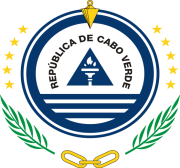 Mission permanente de la République de Cabo VerdeXXXIII session de l’Examen Périodique Universel des droits humains6 - 17.05.2019)Examen de la République Démocratique du CongoIntervention de Cabo VerdeMaria de Jesus Veiga Miranda Ambassadeur / Representante permanenteMerci, Monsieur le Président,La délégation de Cabo Verde souhaite la bienvenue à la délégation de la République Démocratique du Congo et la remercie d'avoir soumis son rapport national.Cabo Verde reconnait des efforts importants déploiés par les autorités du pays, en vue de l’implémentation des 190 recommandations reçues lors de da dernière révision de l’RDC et pour améliorer la situation des droits de l'homme dans le pays de façon générale.Nous saluons la création et la mise en fonctionnement de la CNDH (Commission Nationale des Droits de l`Homme).Cabo Verde reste néanmoins préoccupé par la persistante situation de conflit et violences qui entrainent des violations graves des droits humaines telles que la violence sexuelle contre des femmes et des enfants.Des contrains aux droits à la liberté d’expression et de manifestation ainsi que la non-réalisation des droits économiques et sociaux due en partie à l’instabilité chronique reste une préoccupation permanente également.Nous recommandons, respectueusement aux autorités de la RDC de travailler avec la société-civil démocratique et la Communauté internationale pour une pacification effective du pays et l’élimination, de toutes les formes de violence et de discrimination à l'égard des femmes, des enfants et de tous les citoyens. Nous souhaitons à la RDC (République Démocratique du Congo) une révision réussite et du succès dans la mise en œuvre des nouvelles recommandations.Merci, Monsieur le Président.